Exercices d’application sur l’adjectif qualificatifCeinture blanche (MI)				Ceinture orange (MF)				Ceinture Verte (MS/TBM)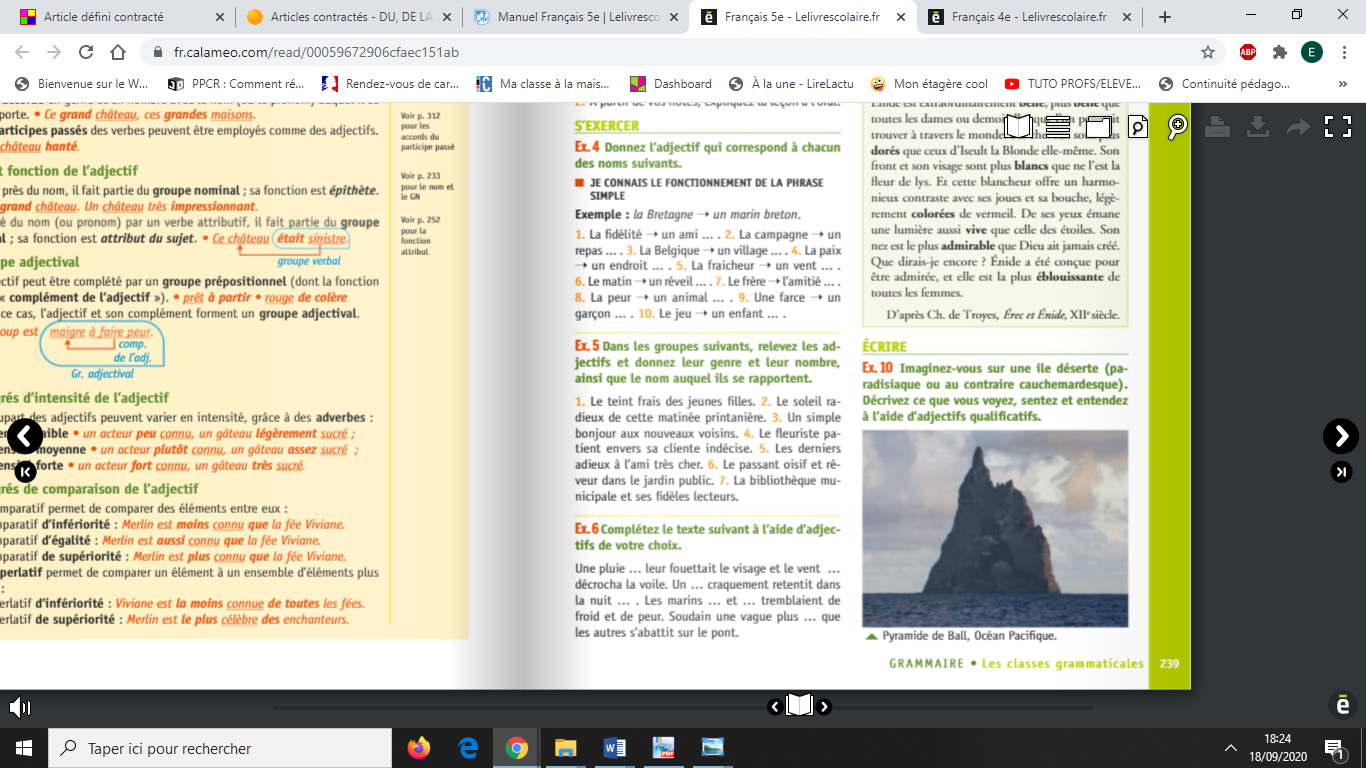 